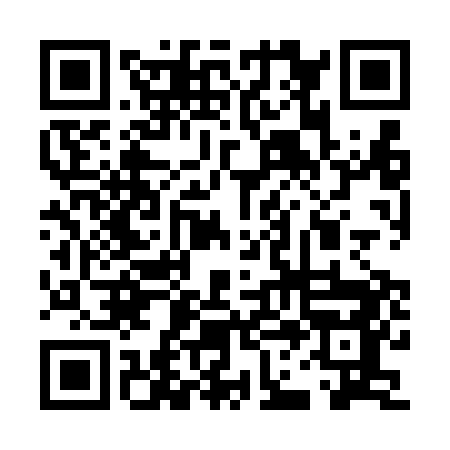 Ramadan times for Humpty Doo, AustraliaMon 11 Mar 2024 - Wed 10 Apr 2024High Latitude Method: NonePrayer Calculation Method: Muslim World LeagueAsar Calculation Method: ShafiPrayer times provided by https://www.salahtimes.comDateDayFajrSuhurSunriseDhuhrAsrIftarMaghribIsha11Mon5:385:386:4912:564:117:027:028:0912Tue5:385:386:4912:554:117:017:018:0813Wed5:385:386:4912:554:117:017:018:0714Thu5:395:396:4912:554:117:007:008:0715Fri5:395:396:4912:544:116:596:598:0616Sat5:395:396:4912:544:116:596:598:0517Sun5:395:396:4912:544:116:586:588:0518Mon5:395:396:4912:544:116:586:588:0419Tue5:395:396:5012:534:116:576:578:0320Wed5:395:396:5012:534:116:566:568:0321Thu5:395:396:5012:534:116:566:568:0222Fri5:395:396:5012:524:116:556:558:0123Sat5:395:396:5012:524:116:546:548:0124Sun5:395:396:5012:524:116:546:548:0025Mon5:395:396:5012:524:116:536:537:5926Tue5:405:406:5012:514:116:526:527:5927Wed5:405:406:5012:514:116:526:527:5828Thu5:405:406:5012:514:106:516:517:5729Fri5:405:406:5012:504:106:506:507:5730Sat5:405:406:5012:504:106:506:507:5631Sun5:405:406:5012:504:106:496:497:551Mon5:405:406:5012:494:106:486:487:552Tue5:405:406:5012:494:106:486:487:543Wed5:405:406:5012:494:096:476:477:544Thu5:405:406:5012:494:096:476:477:535Fri5:405:406:5012:484:096:466:467:526Sat5:405:406:5012:484:096:456:457:527Sun5:405:406:5112:484:086:456:457:518Mon5:405:406:5112:474:086:446:447:519Tue5:405:406:5112:474:086:446:447:5010Wed5:405:406:5112:474:086:436:437:50